 Happy New Year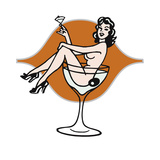        HUSK-HUSK-HUSK     Ja så er det ved at være tid igen, danser.                    Opstart den 3-1-2018   Vi i bestyrelsen glæder os til at se jer alle sammen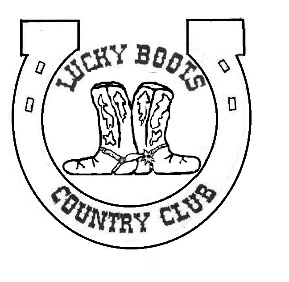 